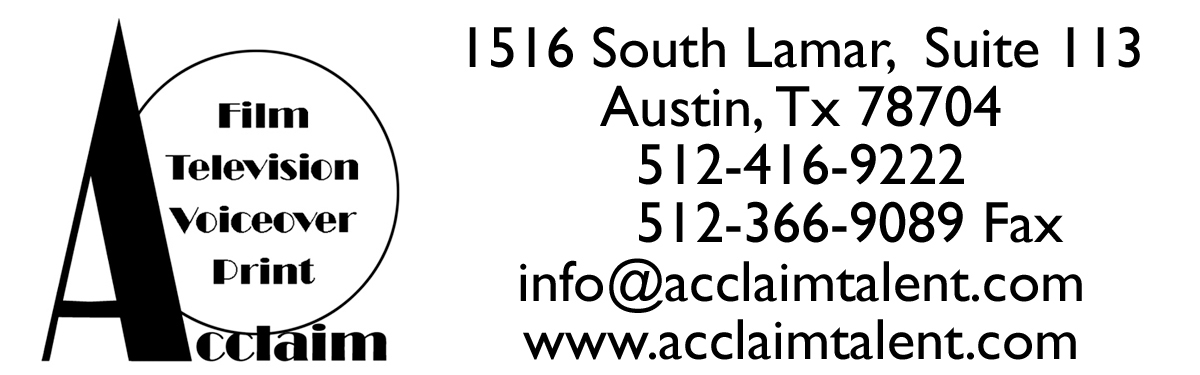 Adam WeightmanSAG Eligible ProfileWeight: 210Height: 5’11Waist: 34Ethnicity: Latino, Caucasian 512-573-3864adamweightman@gmail.com
Website:www.acclaimtalent.com SKILLSSketch Comedy, Acting, Improv, Improvised Rap, Standup Comedy, Character Acting, Bike Riding, Darts, Funny Faces, live performance, Comedy, Physical Comedy, AccentsFrench, Louisiana, Bronx New York, East Los Angeles, New Jersey, 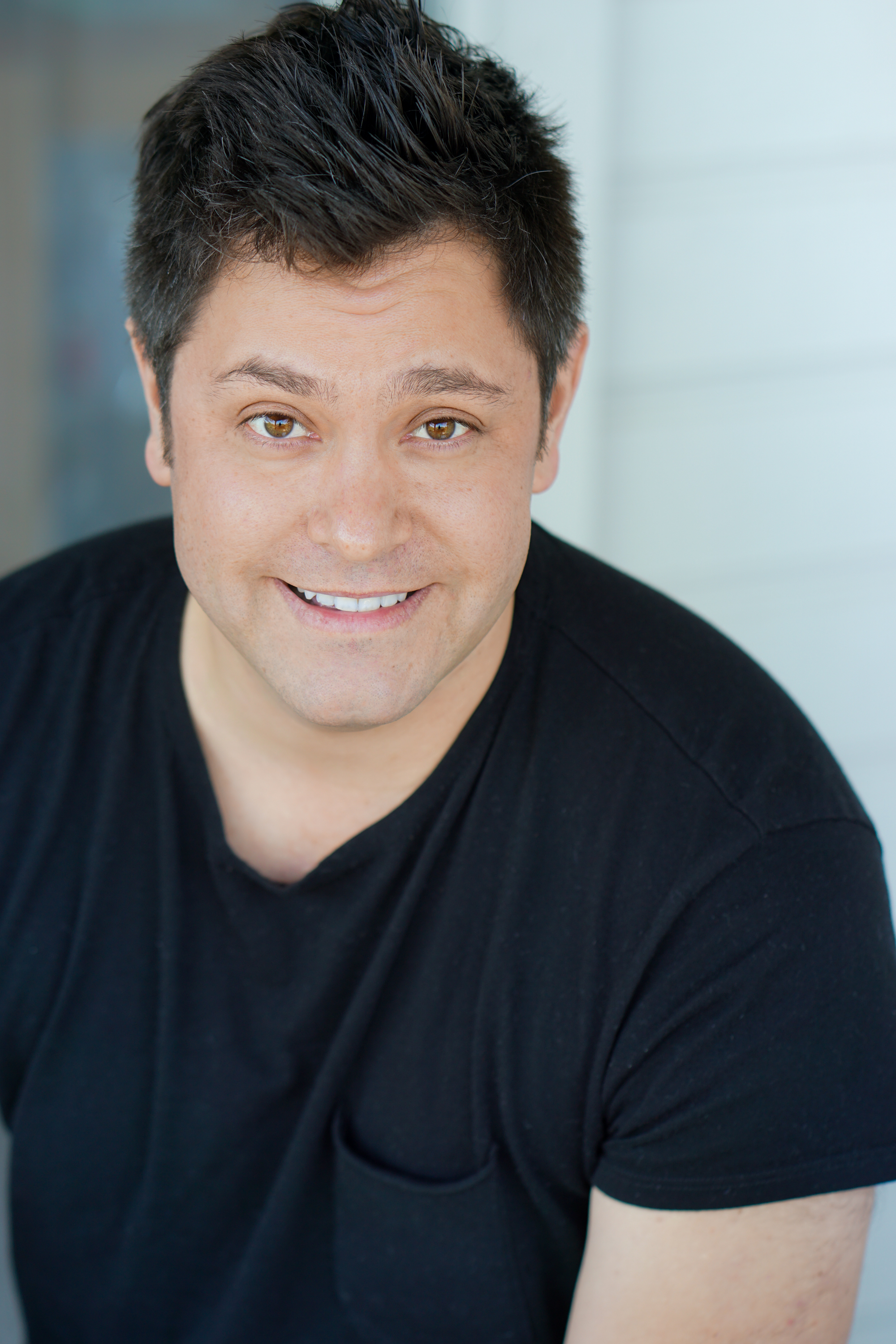 Comedy Training The Groundlings Los Angeles 2010 - 2012Advanced improv studies short form long formUpright Citizens Brigade Los Angeles2012 - 2013Advanced improv studies, long form, characters Fall Out Theater Austin 2013-2015 Advanced Improv Studies, long form, sketch, standupColtowne Theater Austin 2017-2018Advanced Improv Studies, long form, sketch, standupComericals RAM 2019  SAG Principle     Bad Griller       Austin TX   Men’s Humor  Wingasm  2018Principle    Wedding Guy      Austin TX               Zippo    2018   Principle    Red Team Fan     Austin TXPure Silk    2018 Principle     Yoga Dufus        Austin TXExtraco Bank  2018 Principle     Dad          Austin TX Basil Hayden’s      2018 Principle     Funny Face Guy        Austin TX  Comedy Festivals Fun Fun Fun Fest  2014     Austin TX      Featured ComedianFunniest Person in Austin     2015-2019   Austin TX  Contestant Out of Bounds Festival     2015    Austin TX Featured ComedianHell Yes Fest  2015 Austin TX  Featured Comedian